МКОУ «Ново-Дмитриевская СОШ»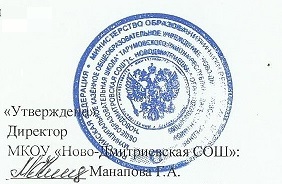 Состав методсоветана 2020-2021 уч.г.Руководитель методсовета – Янибекова А.И.Члены методсовета:Зам.директора по УВР – Узаирова З.М.Зам.директора по ВР – Манапова К.Т.Руководитель МО начальных классов- Караянова Г.В.Руководитель МО русского языка и литературы, английского языка - Толакаева Д.О.Руководитель МО математики, физики, информатики- Амангулова Р.Э.Руководитель МО истории, обществознания, истории Дагестана, КТНД, права и экономики, биологии, химии, географии -Нукаева Т.М.Руководитель МО родного языка и литературы- Арсланбекова И.О.Руководитель МО физической культуры, технологии и музыки-Бекишиев М.Д.Руководитель МО классных руководителей начальных классов- Ильясова Ф.С.Руководитель МО классных руководителей старших классов- Бекишиева М.Ю.